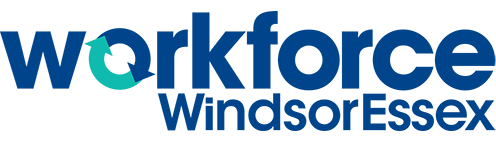 WENav- Cahier d’apprentissage pour la jeunesseAPPRENDRE A PROPOS DE NOTRE MAIN D’OEUVRE LOCALEÉTAPES DE L’ACTIVITÉ :Tu auras besoin d’un ordinateur ou d’une tablette pour cette activité.Accéde au lien https://www.workforcewindsoressex.com/weexplore/Familiarise toi avec l’outil informatique, et sélectionner une des professions dans une bulle bleue. Les bulles bleues indiquent les professions qui sont présentement demandées dans l’économie régionale de Windsor-Essex. Liste ci-dessous les informations que tu as appris à propos de la profession que tu as sélectionnée (ex: salaire, compétences requises, etc.)Lors que tu auras fini, recherche des autres compétences et informations pertinentes à cette carrière sur l’internet, et liste-les ci-dessous.Profession demandée dans la région Windsor-Essex :EXPLORATION DES NOUVELLES CARRIÈRESÉtapes de l’activité :Identifie une profession qui t’intéresse.Dès que tu auras identifié une profession, remplis la feuille de travail ci-dessous. Fais une recherche sur l’internet des informations demandées pour trois professions qui t’intéresse.Profession #1 :Profession #2 :Profession #3 :CRÉER UN PLAN D’ACTIONÉTAPES DE L’ACTIVITÉ :En utilisant l’information de la feuille de travail Apprendre à propos de la main d’oeuvre locale, sélectionne un emploi et complète le plan d’action ci-dessous afin de déterminer comment tu pourrais poursuivre ce parcours de carrière :JOURNAL DE DÉVELOPPEMENT DES COMPÉTENCES	ÉTAPES DE L’ACTIVITÉ :Dans le cadre ci-dessous, énumère et explique 3 ou 4 qualités que tu possèdes en tant qu’individu(e) :Énumère et explique 3 ou 4 compétences pertinentes à une des professions que tu as choisi dans la feuille de travail Exploration des nouvelles carrières :Fais une réflection de si tes qualités sont alignées avec les compétences requises de la profession que tu as choisi. Si elles sont alignées, expliquez comment tu pourrais maintenir ces qualités. Sinon, faites une réflection de comment tu pourrais acquérir les compétences requises de ta profession idéal :Titre de la profession :Secteur / industrie :Compétences clés :Formation requise :Salaire :Tâches quotidiennes et responsabilités :Titre de la profession :Secteur / industrie :Compétences clés :Formation requise :Salaire :Tâches quotidiennes et responsabilités :Titre de la profession :Secteur / industrie :Compétences clés :Formation requise :Salaire :Tâches quotidiennes et responsabilités :ObjectifMesure du succès(Comment saurais-tu si tu as complété l’objectif? Quelles seront les indications?)TacheRessourceDate LimiteÉtat actuel (En progrès, complété)